ESCUELA SUPERIOR POLITECNICA DEL LITORALFACULTAD DE INGENIERIA EN ELECTRICIDAD Y COMPUTACIONLICENCIATURA EN REDES Y SISTEMAS OPERATIVOSQoS & MULTICASTINGII TERMINO 2013-2014                           TERCERA EVALUACIONNOMBRE: …………………………………………………………………………….…1.- ¿Cuáles son los 4 principales inconvenientes que presentan las redes convergentes? (10 pts)
2.- ¿Cuál es la diferencia entre DiffServ e IntServ? (10 pts)3.- Mencione los 6 algoritmos de encolamiento (queuing) existentes, y de ellos en que tipos de interfases en routers Cisco vienen por defecto (default)  (10 pts)4.- ¿En la siguiente captura es factible una óptima comunicación para VoIP, de acuerdo a los parámetros de la figura y por qué? (10 pts)Reply from 58.251.152.135: bytes=32 time=301ms TTL=41Reply from 58.251.152.135: bytes=32 time=316ms TTL=41Reply from 58.251.152.135: bytes=32 time=314ms TTL=41Reply from 58.251.152.135: bytes=32 time=312ms TTL=41Reply from 58.251.152.135: bytes=32 time=321ms TTL=41Reply from 58.251.152.135: bytes=32 time=359ms TTL=41Reply from 58.251.152.135: bytes=32 time=315ms TTL=41Reply from 58.251.152.135: bytes=32 time=307ms TTL=41Reply from 58.251.152.135: bytes=32 time=347ms TTL=41Reply from 58.251.152.135: bytes=32 time=328ms TTL=41Reply from 58.251.152.135: bytes=32 time=313ms TTL=41Reply from 58.251.152.135: bytes=32 time=313ms TTL=41Reply from 58.251.152.135: bytes=32 time=291ms TTL=41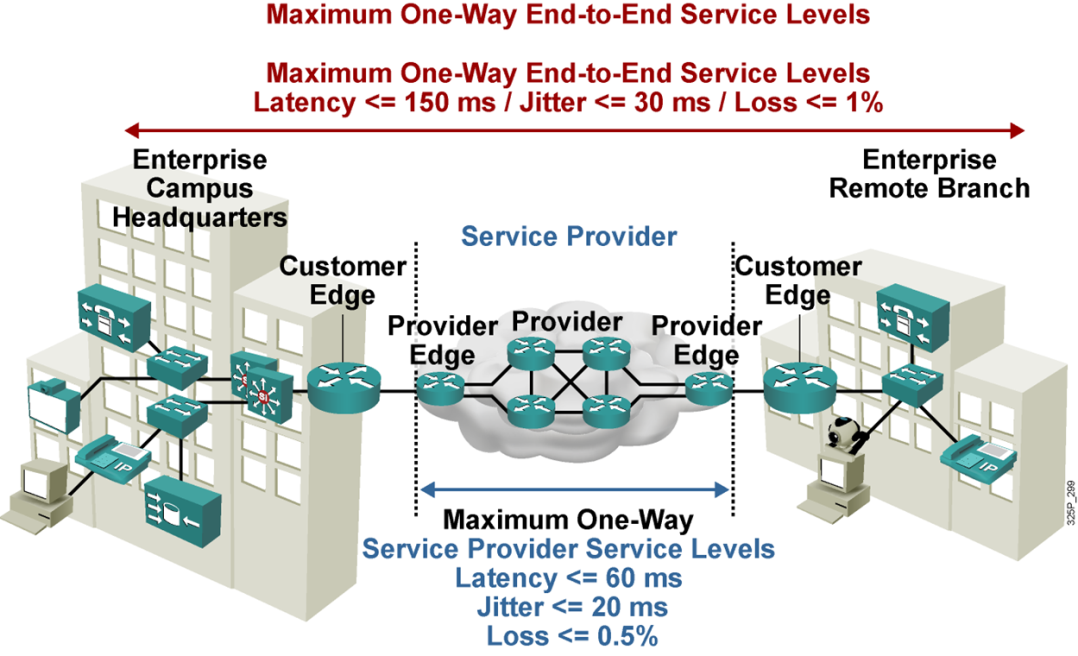 5.- Defina el concepto de calidad de servicio (10 pts)6.- ¿Qué función realiza la técnica de LFI? Expliquela brevemente  (10 pts)7.- ¿Para que se utilizan los Policy-Map? (10 pts)8.- ¿Qué es RED y en que se basa su funcionamiento? (10  Pts)9.- ¿Qué es el tail drop?10.- ¿Qué es el Jitter, a que fenómenos se debe y que podemos hacer para mejorarlo?